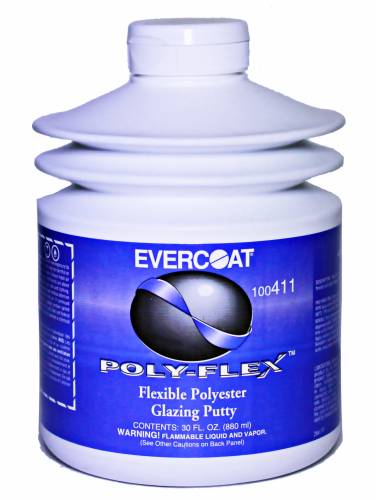      ОписаниеPoly-flex  Гибкий полиэстровый наполнитель для деталей из пластика.Обладает отличной гибкостью,отсутствием пор и высокой адгезией к материалам из пластика.Сохраняет гипкость и пластичность после полимеризации.Вязкость и отличная тикучая способность  позволяет идеально заболнять  мелкие  и крупные дефекты.Может применятся со всеми существующими окрасочными системами.   Подготовка    поверхностиПластик: очистить обезжиривателем для пласмас  расшлифовать Р120 – Р180.Применение праймеров перед нанесением не требуется. Оригинальное лакокрасочное покрытие:очистить  обезжиривателем для пластика;зону заполнения расшлифовать Р120 – Р180 до пластика облость сопрежения с ЛКП обработать  Р220.Смешивание100% шпаклевочной массы(по объему) ,2%активатора шпатлевки(по объему)Смешать до однородного цвета.Жизнеспособность после смешивания5 – 6 минут после смешивания при температуре 27С.Толщина нанесенияВ отшлифованом виде 3мм.Сушка и обработкаАтмосферная  при температуре 27С  20мин.  Информация         VOCНорматив содержания VOC в готовой смеси 52 г/л.Предельное значение в EC: 250g/l.(2007).Плотность0.96 кг./л.Фасовка0.88мл.Охрана трудаПродукт преднозначен для профессионального применения.Содержит опасные вещества необходимо использовать соответствущие защитные средства.При попадании в глаза промыть болшим количеством воды и обратится к врачу.